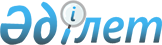 О выделении средств из резерва Правительства Республики КазахстанПостановление Правительства Республики Казахстан от 27 декабря 2000 года N 1901

      В целях укрепления материально-технической базы Республиканского научно-исследовательского центра охраны здоровья матери и ребенка Правительство Республики Казахстан постановляет: 

      1. Выделить Агентству Республики Казахстан по делам здравоохранения из резерва Правительства Республики Казахстан, предусмотренного республиканским бюджетом на 2000 год на ликвидацию чрезвычайных ситуаций природного и техногенного характера и иные непредвиденные расходы, 10 (десять) миллионов тенге на капитальный ремонт зданий Республиканского государственного казенного предприятия "Республиканский научно-исследовательский центр охраны здоровья матери и ребенка" Агентства Республики Казахстан по делам здравоохранения.     2. Министерству финансов Республики Казахстан в установленном  законодательством порядке обеспечить контроль за целевым использованием выделенных средств.  Z990357_     3. Настоящее постановление вступает в силу со дня подписания.        Первый заместитель        Премьер-Министра        Республики Казахстан(Специалисты: Склярова И.В.,              Умбетова А.М.)     
					© 2012. РГП на ПХВ «Институт законодательства и правовой информации Республики Казахстан» Министерства юстиции Республики Казахстан
				